Safargaliiev Ravil GumarovichGeneral details:Certificates:Experience:Documents and further information:Hello dears! My name is Ravil Safargaliiev. I study in the best academy of Ukraine - Odessa Natiomal Maritime academy. I was born in Kazakhstan republic. When i was a 5 years old, me and my parents mooved in the beautifull city of Ukraine - Odessa wich is located on the black seaside. I grew up nearby sea and my love    
to sea is the largest. Work at sea is my childhoods dreamPosition applied for: Motorman 2nd classDate of birth: 17.10.1992 (age: 25)Citizenship: UkraineResidence permit in Ukraine: YesCountry of residence: UkraineCity of residence: OdessaPermanent address: 67 Krasnoflotskaya strContact Tel. No: +38 (063) 157-22-83E-Mail: hotengine91@gmail.comU.S. visa: NoE.U. visa: NoUkrainian biometric international passport: Not specifiedDate available from: 08.06.2015English knowledge: GoodMinimum salary: 400 $ per monthDocumentNumberPlace of issueDate of expiryCivil passportKM 605716Odessa29.05.2009Seamanâs passportAB 537005Port Ilichevsk01.12.2014Tourist passport704Odessa26.12.2019TypeNumberPlace of issueDate of expiryLiquefied gas tanker cargo operations704Odessa26.12.2019Medical first aid7895Odessa25.12.2019Rescue boats other than fast rescue boats15715Odessa25.12.2019Advanced fire fighting13244Odessa26.12.2019Basic training2323Odessa24.01.2019Security awareness training for all seafarers14011Odessa22.12.2019PositionFrom / ToVessel nameVessel typeDWTMEBHPFlagShipownerCrewingEngine Cadet21.07.2014-31.08.2014DruzbaSailing Yacht603 t2 stroke114UkraineOdessa maritime academyONMA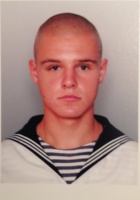 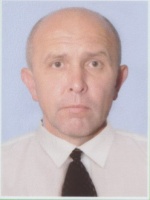 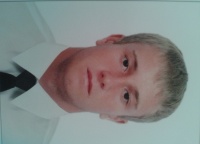 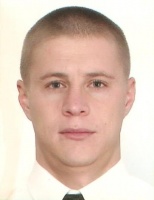 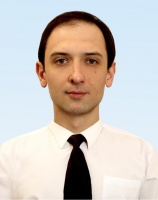 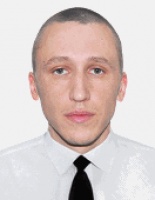 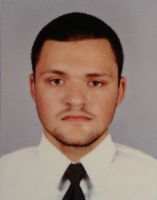 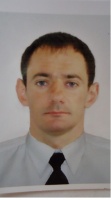 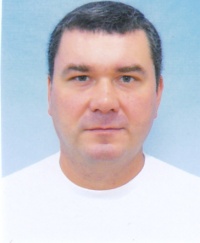 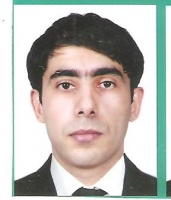 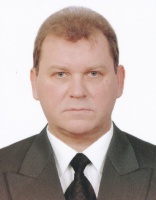 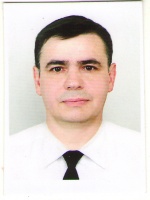 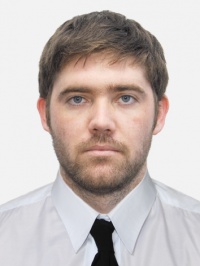 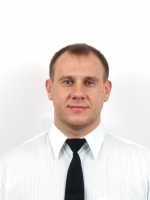 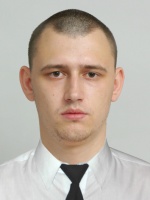 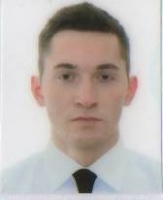 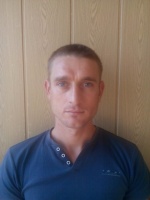 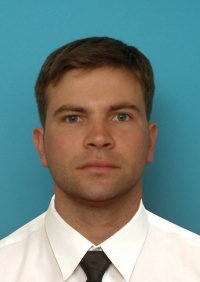 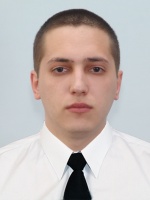 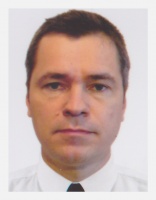 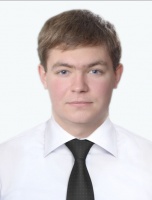 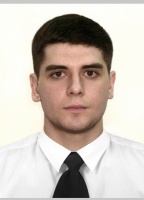 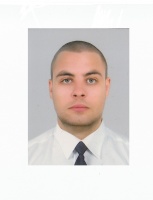 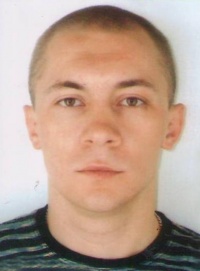 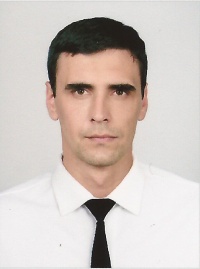 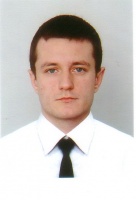 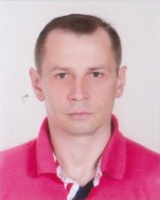 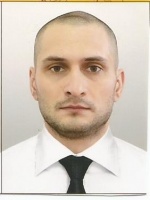 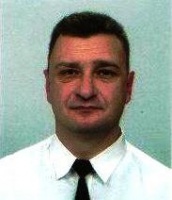 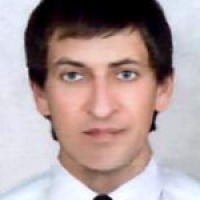 